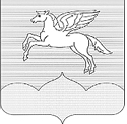 СОБРАНИЕ ДЕПУТАТОВ ГОРОДСКОГО ПОСЕЛЕНИЯ «ПУШКИНОГОРЬЕ»ПУШКИНОГОРСКОГО РАЙОНА ПСКОВСКОЙ ОБЛАСТИР Е Ш Е Н И Е 26.03.2015г №194р.п. Пушкинские Горы(принято на  тридцать первой сессии Собрания Депутатов городского поселения«Пушкиногорье» первого созыва)О внесении изменений и дополнений в Устав муниципального образования городского поселения «Пушкиногорье»	В соответствии с Федеральным законом от 06.10. 2003 № 131-ФЗ «Об общих принципах организации местного самоуправления в Российской Федерации", Федеральным законом от 21.07.2014 №234-ФЗ «О внесении изменений в отдельные законодательные акты Российской Федерации», Федеральным законом от 14.10.2014 г. №307-ФЗ «О внесении изменений в Кодекс Российской Федерации об административных правонарушениях и отдельные законодательные акты Российской Федерации и о признании утратившими силу отдельных положений законодательных актов Российской Федерации в связи с уточнением полномочий государственных органов и муниципальных органов в части осуществления государственного контроля (надзора) и муниципального контроля»; Федеральным законом от 22.12.2014 г. №447-ФЗ «О внесении изменений в Федеральный закон «О государственном кадастре недвижимости» и отдельные законодательные акты Российской Федерации»;   Законом Псковской области от 1 августа 2003 г. N 295-ОЗ «Избирательный кодекс Псковской области»
и в соответствии с Уставом муниципального образования городского поселения «Пушкиногорье»Собрание депутатов муниципального образования                                                     городское поселение «Пушкиногорье»РЕШИЛО:Внести изменения и дополнения в Устав муниципального образования городского поселения «Пушкиногорье», согласно Приложению № 1 к настоящему Решению.Направить данные изменения на государственную регистрацию в установленном законом порядке.Настоящее Решение вступает в силу после его государственной регистрации и обнародования.Приложение N 1к Решению от 26.03.2015 г. №194 Собрания депутатов городскогопоселения «Пушкиногорье»  «О внесенииизменений и дополнений в Уставмуниципального образованиягородского поселения «Пушкиногорье»1. в пункте 21 статьи 4 слова «осуществление земельного контроля за использованием земель поселения» заменить словами «осуществление муниципального земельного контроля в границах поселения».2. пункт 35 статьи 4 признать утратившим силу.3. статью 4 дополнить пунктом 38:«участие в соответствии с Федеральным законом от 24 июля 2007 года №221-ФЗ «О государственном кадастре недвижимости» в выполнении комплексных кадастровых работ».4. пункт 1 статьи 9 изложить в новой редакции: «1. Депутаты Собрания депутатов городского поселения избираются на муниципальных выборах по мажоритарной избирательной системе по четырем многомандатным избирательным округам, с числом мандатов подлежащих распределению в каждом округе, равным трем».5. пункт 39 статьи 30 признать утратившим силу.6. статью 30 дополнить пунктом 42:«участвует в соответствии с Федеральным законом от 24 июля 2007 года №221-ФЗ «О государственном кадастре недвижимости» в выполнении комплексных кадастровых работ».______________________________________________________________Глава городского поселения«Пушкиногорье»Председатель СобранияЮ.А. Гусев